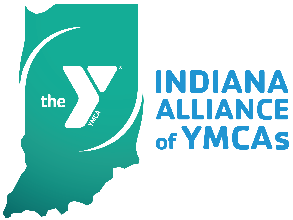 2021 LEADERSHIP CONFERENCE AGENDAIndianapolis Marriott North3645 River Crossing Parkway, Indianapolis, IN 46240Thursday, November 11, 20218:45 am to 2:30 pm (CST)/ 9:45 am to 3:30 pm (EST)Tracks: Policy Volunteers (PV), Executives (Ex), Leadership Staff (LS)STARTEND8:45 am 9:45 am Registration Check-in OpensSponsors/Exhibitors Booths’ OpenContinental Breakfast9:45 am10:45 amOpening Session  Welcome! Mission Moment Breakfast Sponsor Presentation Keynote Speaker – David Newman10:55 am11:40 amBreakouts – Round 1  How to "Do Mental Health at the Y" (PV, Ex, LS)Partnership Panel (programs/innovation) (Ex, LS) Local Advocacy: Engaging with and Developing Relationships with your Local Elected Officials (PV, Ex, LS)Serving with intentionality – how can we stay relevant in the future? (PV, Ex, LS)Awakening Leadership (board governance) (PV, Ex)11:40 am 12:40 pmSponsor/Exhibitor Networking12:40 pm 1:45 pmGeneral SessionLunch Buffet opensLunch Sponsor PresentationVolunteer Recognition Special Presentation  1:45 pm 2:15 pmPeer Group Networking / Afternoon snack break - Choose one or more peer groups to connect with:CEOs (Ex)Volunteers (PV)Aquatics (LS)BAS (LS)Day Camp (LS)Overnight Camp (LS)Health/Wellness (LS)Membership (LS)Marketing (LS)FD/Grants (LS)Early Childhood (LS)Sports (LS)Teens (LS)Admin (LS)Facilities (LS)2:20 pm3:05 pmBreakouts – Round 2Partnership panel (Facilities/Partners) (PV, Ex)Leadership after a Pandemic (board governance) (PV, Ex)Love, Serve, and Care (Ex, LS)Dinner Table Resilience (Mental health) (PV, Ex, LS)Learning Loss: Statewide Impact of COVID (Ex, LS)3:10 pm3:30 pmConference Wrap-up Conference DebriefRaffle Prizes